RESUME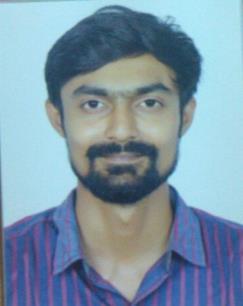 Jaimin.371675@2freemail.comFull Name	: Jaimin DXB Address	: Puranmal Building, Near Dubai Museum, Bur Dubai.Nationality	: IndianVisa Status	: VisitLanguages Known	: English, Hindi and Gujarati.SkillsDetail-oriented, Efficient and Organized Professional with Extensive Experience in Administration Systems. Possess Strong Analytical & Problem Solving Skills, With the Ability to make well thought out Decisions. Excellent Written and Verbal Communication Skills. Highly Trustworthy, Discreet and Ethical. Resourceful in the Completion of Projects, Effective at Multi-tasking. EDUCATIONALSTRENGTHGood Communication Skills Interpersonal & Presentation Skills. Ability to Work in a Team Good Organizational and Management Skills and Good Communication Skills. EXPERIENCE TOTAL MORE THAN 2.5 YEARS COMPANY NAME	: Pravani Creations ( Multimedia Company ) DESIGNATION	: Executive Admin cum Account DURATION	: September, 2013 to August, 2014 RESPONSIBILITIES	:-Handling Inquiries Tracking Transactions Coordinating for Payments All kind of Back office work  COMPANY NAME	: Lok Management Services Pvt. Ltd. ( Finance Company ) DESIGNATION	: Executive Admin DURATION	: September 2014 to June 2015 RESPONSIBILITIES	:Purchasing & Procurement Vendor Management & Payment Provide Facilities to Branches & Employees Communicating with Connection Management  COMPANY NAME	: JD Corporation ( Real Estate Company ) DESIGNATION	: Sr. Executive Admin cum Sales Coordinator DURATION	: July 2015 to March 2017 RESPONSIBILITIES	:Vendor Management & Payment Provide Facilities to the Staff and Handle Sensitive client for closer of sales. Generate Leads for Marketing Staff by doing Promotions and Participating in Events Maintain Weekly & Monthly Sales Report Work with sales team to improve sales strategy and Increase the sales Prepare sales Quotations and Follow up Maintains for Payment and Receipt Entries DECLARATIONI Hereby Declare That the Information Furnished Above is True to the Best of My Knowledge.Jaimin DegreePassing YearName of UniversityEXPORTS & IMPORTSAugust-2015GOG AMA CENTER FORINTERNATIONAL TRADEBachelor of CommerceAugust-2013Gujarat University, Ahmedabad(B.COM)12th (High School)March-2009Gujarat State Higher Secondary EducationBoard, Ahmedabad.